От  2  марта 2018 г.                                                                                    Руководителям организаций   Международный Вестминстерский университет в г.Ташкенте (МВУТ) выражает Вам своё почтение  и  приглашает Вас  принять участие в изготовлении  и поставке мебельной продукции  согласно Приложения №1.В случае Вашей заинтересованности просим Вас предоставить коммерческое предложение .Коммерческое предложение должно быть представлено не позднее   15:00 (ташкентское время)   9  марта  2018 г. по указанному ниже адресу:  Международный Вестминстерский Университет в г. Ташкенте, Республика Узбекистан, 100047, г. Ташкент, ул. Истикбол, 12Предложение должно быть в запечатанном конверте со следующей маркировкой:  КОМУ:   Международный Вестминстерский Университет в г. Ташкенте  ВНИМАНИЮ: Конкурсной Комиссии по изготовлении и поставке мебельной продукции  согласно Приложения №1.УЧАСТНИК  КОНКУРСА:     НАЗВАНИЕ И АДРЕС ОРГАНИЗАЦИИ           Заявки, полученные МВУТ после указанного выше срока по любой причине, рассматриваться не будут.  МВУТ  не несёт ответственности за вскрытие заявок, не отвечающих вышеуказанным требованиям и без соответствующей маркировки на конверте. Университет оставляет за собой  право не выбрать ни одного участника и объявить тендер снова.          Необходимый список прилагаемых в конверте документов :Коммерческое предложение с указанием даты, периода действия коммерческого предложения, контактных телефонов организации.Лицензия (копия).Гувохнома (копия).Информация о фирме (начало работы, клиенты, рекомендательные письма). По дополнительным вопросам  касательно конкурса просим обращаться  по телефонам:     238-74-14  ,  (90) 329-24-50                                                                                                          Приложение №1ТЕХНИЧЕСКОЕ ОПИСАНИЕ МЕБЕЛИ.                      Аудитория для симуляции судебных заседаний.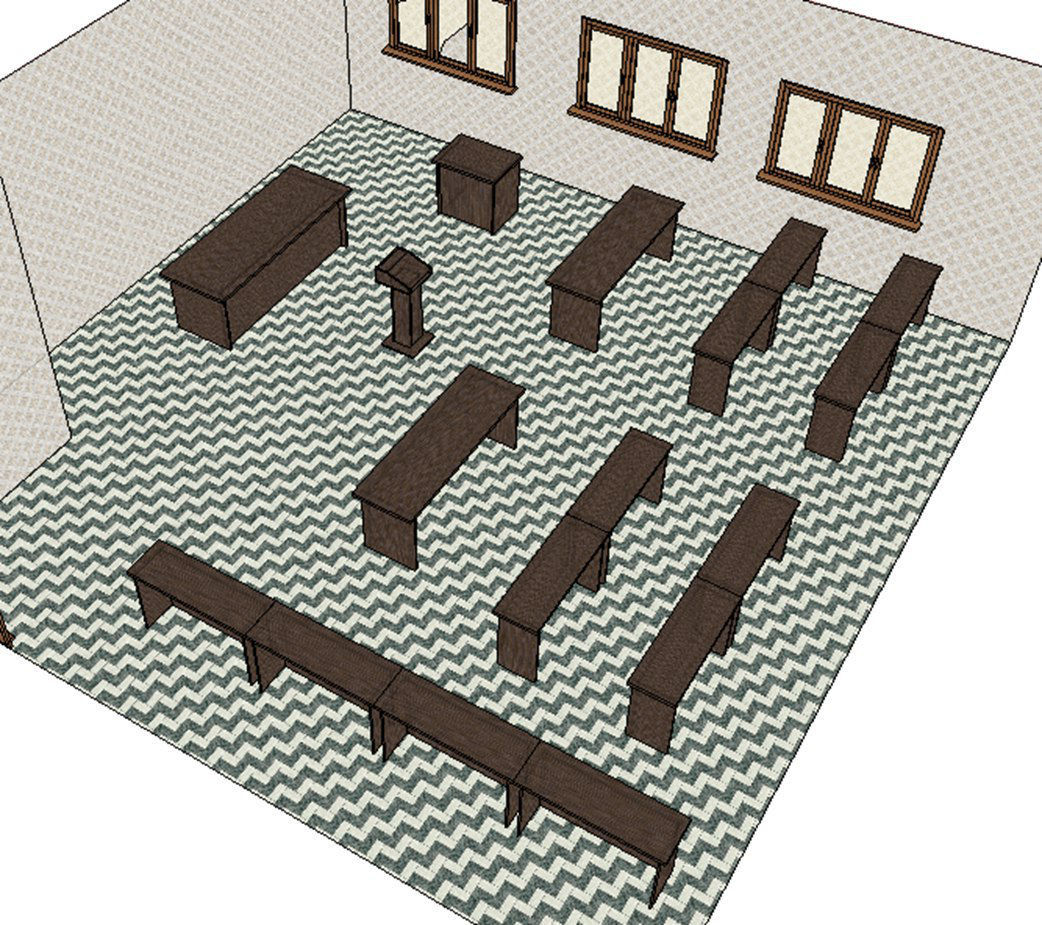 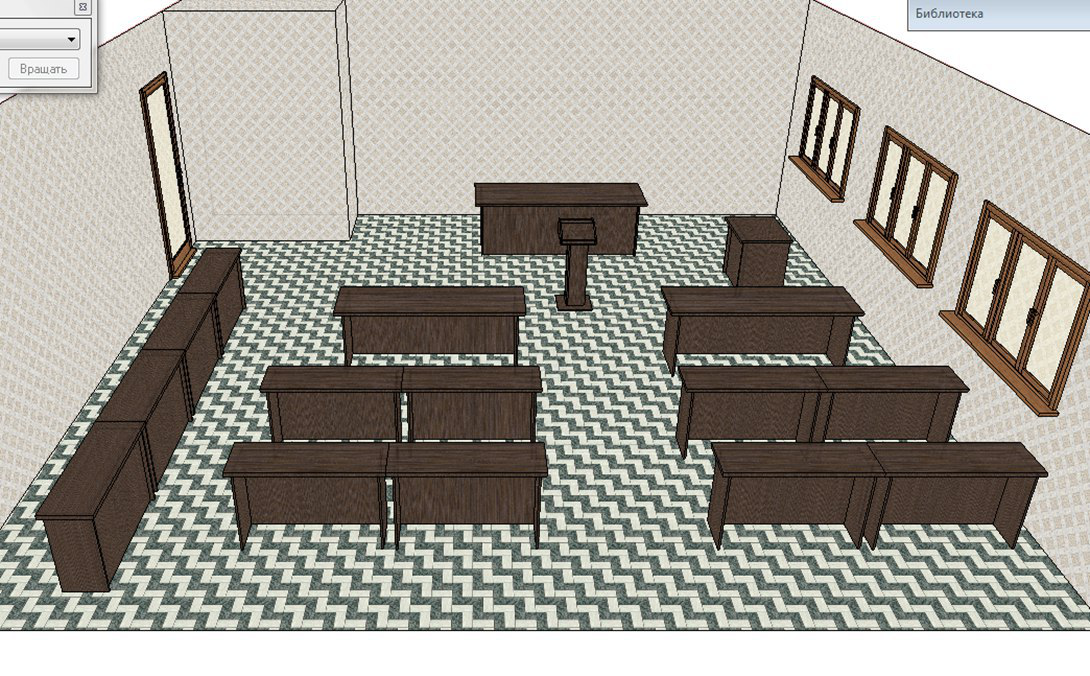 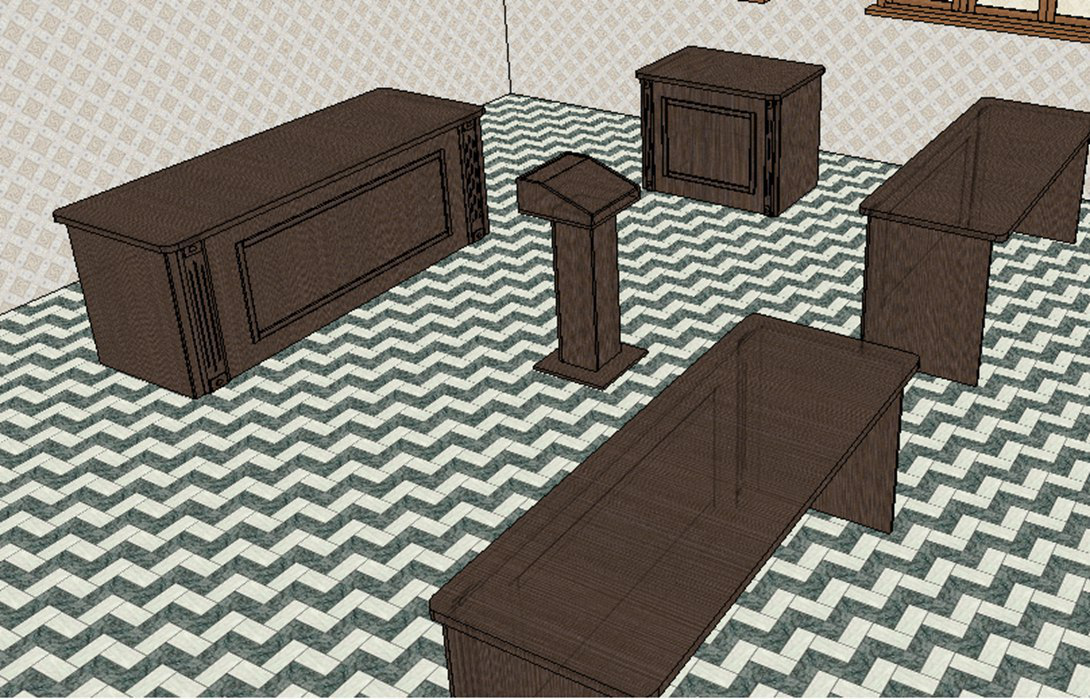 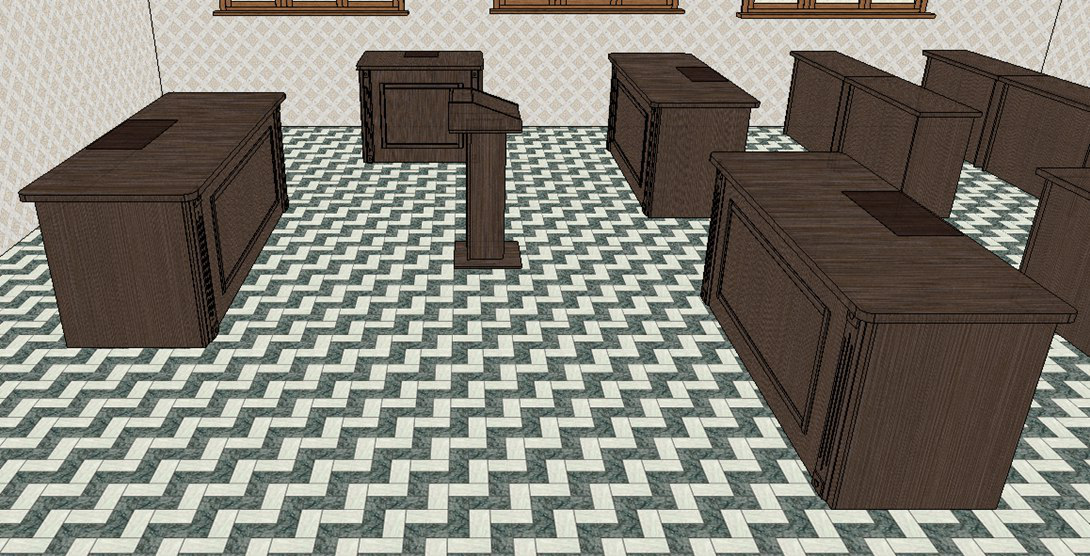 1. Стол для судей (2200*800*760)                      -     1  штука. Изготовляется из ламинированной плиты МДФ толщиной 32 мм. Кромка и фасад фрезерованная и окрашенная в цвет плиты, покрыта ударопрочным лаком. 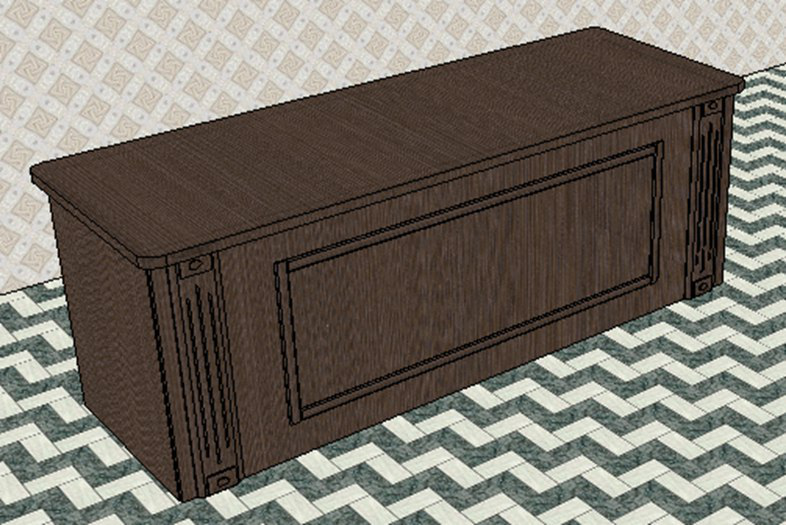 2. Стол для секретаря суда(800*600*760)     -               1штука.Изготовляется из ламинированной плиты МДФ толщиной 32 мм. Кромка и фасад фрезерованная и окрашенная в цвет плиты, покрыта ударопрочным лаком. 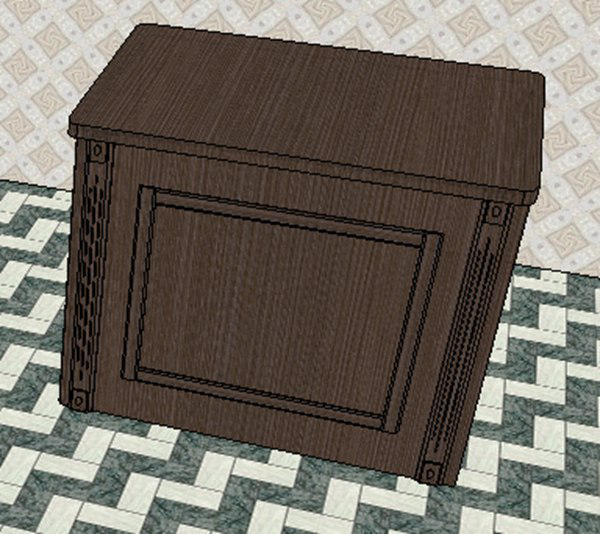 3. Стол для адвокатов (1900*600*760)  -   2 штукиИзготовляется из ламинированной плиты МДФ толщиной 32 мм. Кромка и фасад фрезерованная и окрашенная в цвет плиты , покрыта ударопрочным лаком. 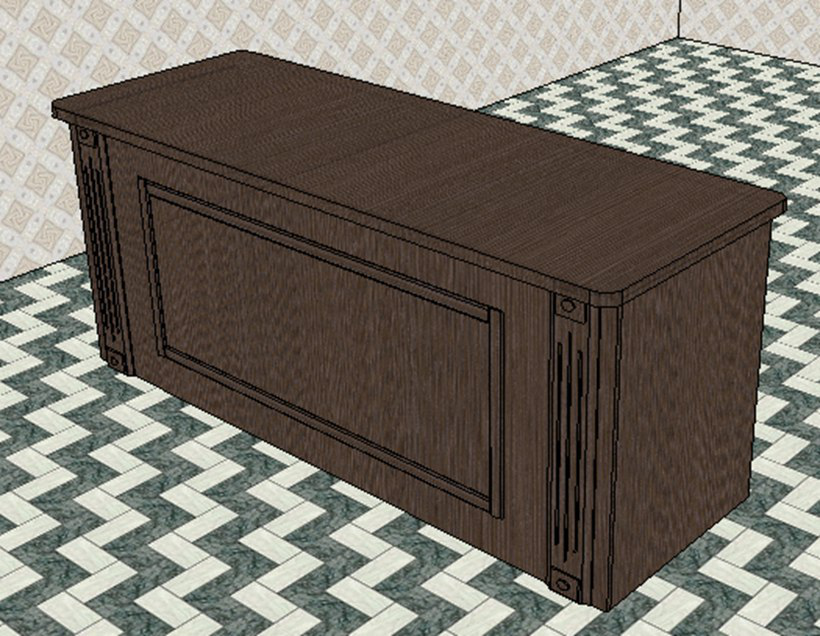 4.Трибуна для выступлений – 1штука.              Материал:  ЛМДФ 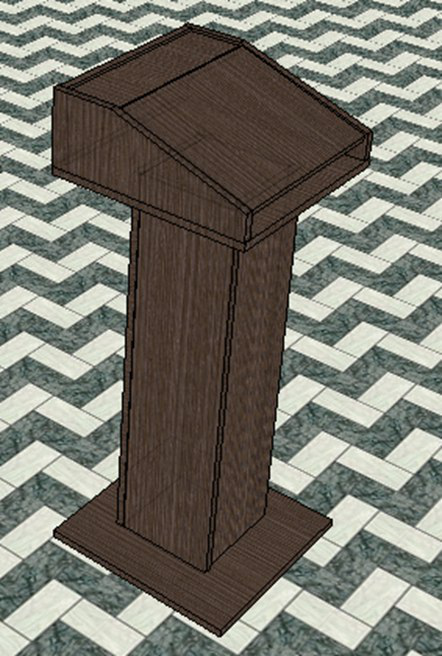 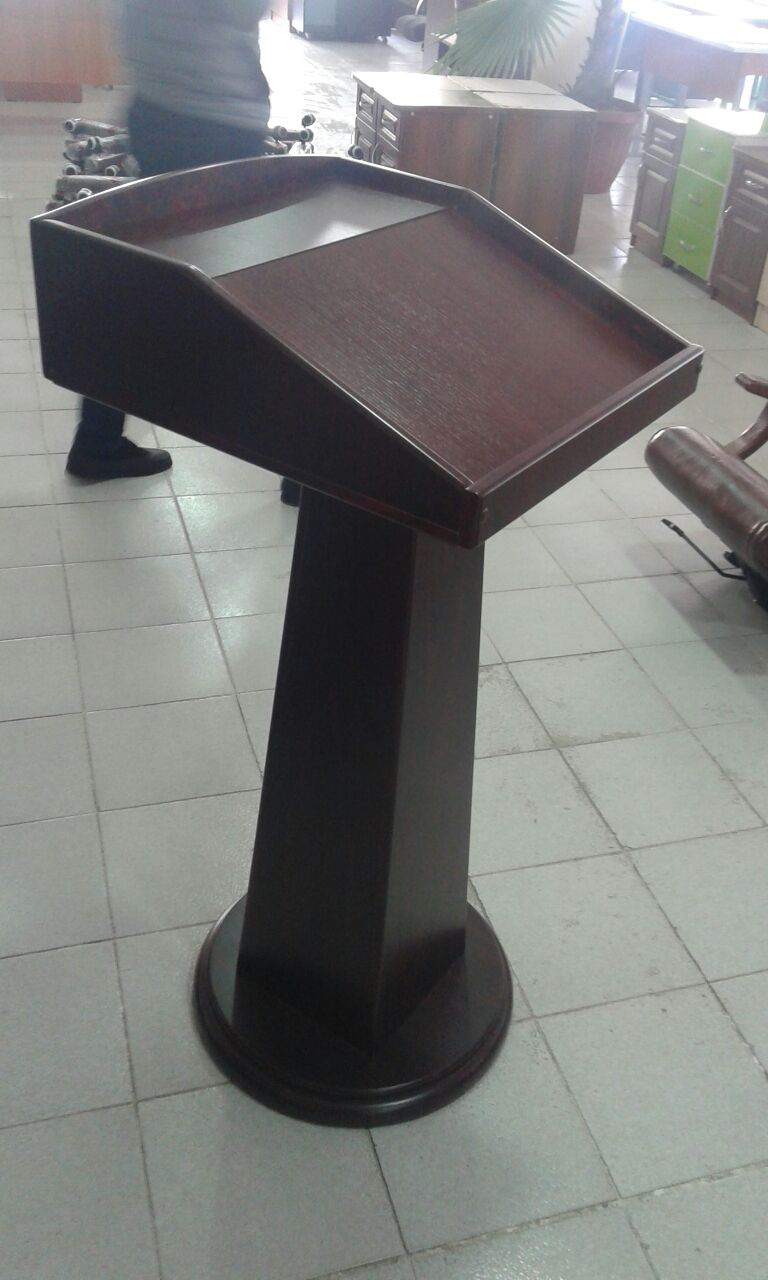 5. Стол для присяжных и наблюдателей (1200*450*760)        –      12штук.Материал: ЛМДФ, Столешница толщиной 32 мм, кромка –ПВХ толщиной  - 2мм.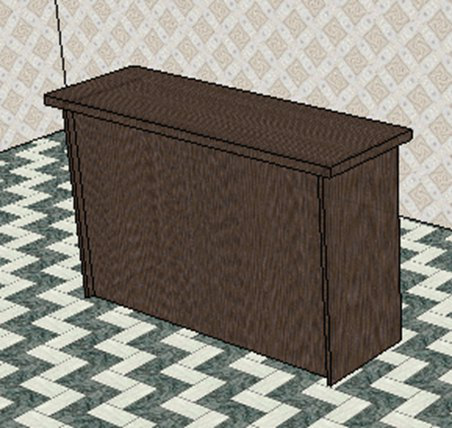 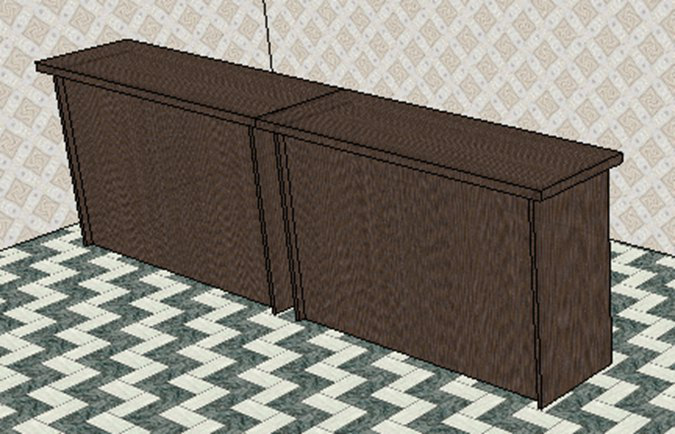 6. Кресло для судей   -  3штуки. Обивка -  кожзаменитель.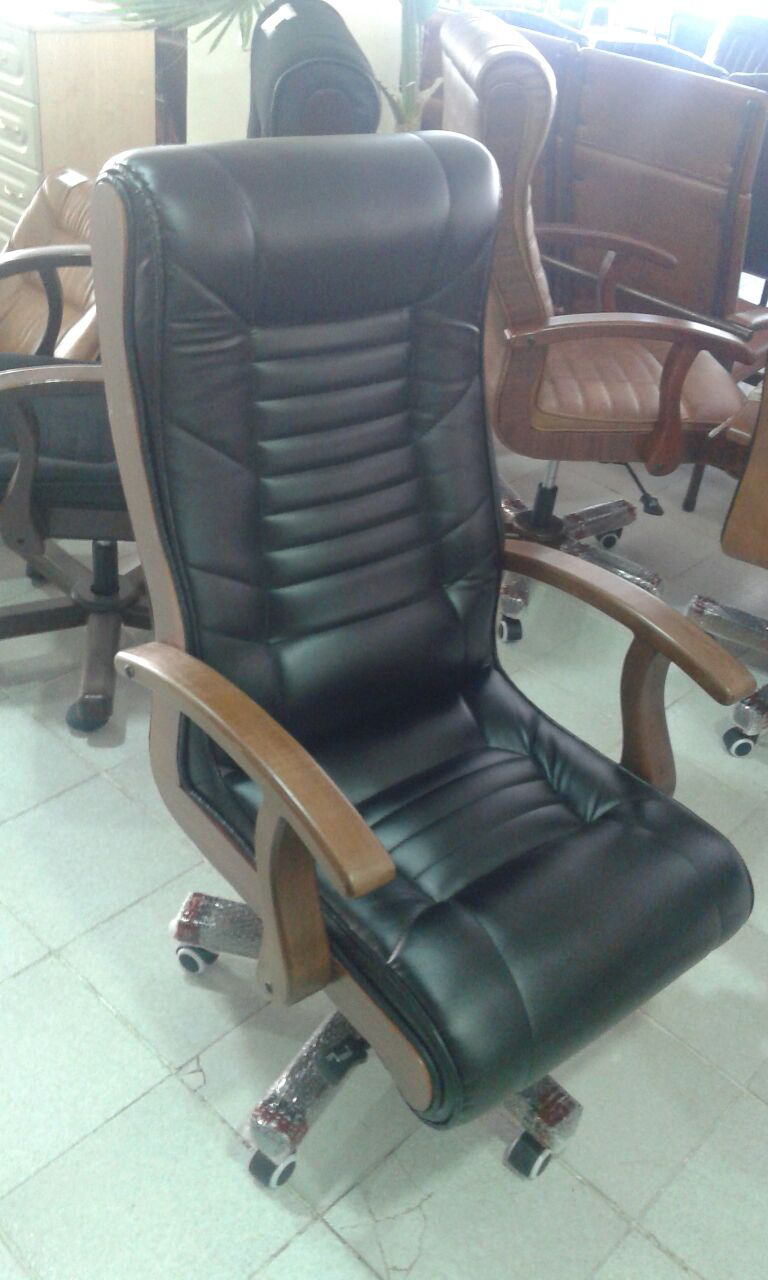 7.Стул для присяжных и наблюдателей суда      –           24 штуки.Каркас металлический, порошковая краска, обивка тканьевая.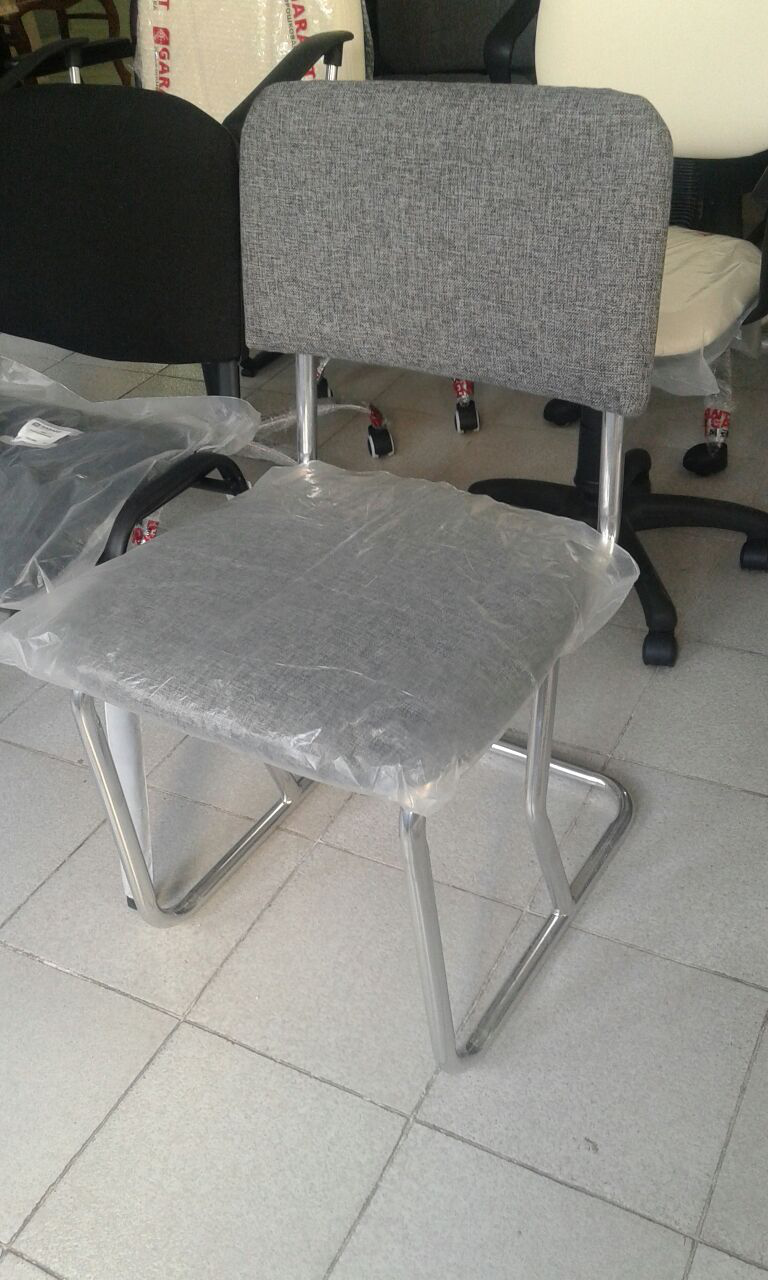 